					22-06-28	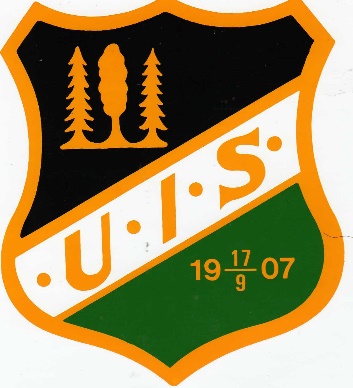    UIS – Strategiskt styrelsearbeteRapport: Konsensusbeslut tagna i samband med grupp- och styrelsediskussioner, vid utvecklingsträffen 2022-06-28Hur utvecklar vi skidverksamheten i Uddevalla IS enligt verksamhetsplanen?Målgruppen barn/ungdomarVad måste vi göra konkret för att få in barn/ungdomar i verksamheten?Överenskomna arbetsmodellen för nyrekrytering; först skidträning sedan rullskidträning.Träningar för barn/ungdomar skall separeras från vuxenträning.Ungdomar skall erbjudas att transporteras/bussas, utan kostnad, till konstsnöspåret i Trollhättan under vintern 2022/2023, 1 gång/vecka. Samverkan med TSOK. Ansvarig är Katarina B. som tar fram en plan för genomförandet under hösten 2022.Hur utvecklar vi ungdomsorganisationen?Katarina B. hjälper till inom ungdomsorganisationen.Arbeta för ökad samverkan med UOK och deras barn/ungdomar.Utveckla samarbetet med TSOK. Kontakt tas med TSOK efter sommaren. Som ersättning till TSOK erbjuder vi att låna ut UIS befintliga slangar och elkablar.Hur rekryterar och utbildar vi ledare?Identifiera intresserade föräldrar till våra barn/ungdomar och erbjuda ledarutbildning.Träningarna i Trollhättan bör kunna ske i befintliga TSOK-grupper med ledare från TSOK.Skidträningar på snö i Uddevalla kräver egna ledare. Rekrytering-Utbildning. Vi har önskemål om olika arenor för våra aktiviteter. Prioritera vårt agerande. Vad skall vi satsa på? Hur skall vi agera? Vem gör vad?SkidspårBulid Arena finns tillgängligt vintern 2022/2023, därefter osäkert pga Sveriges medlemskap i NATO. Bror W. sänder in ny ansökan omgående för 2022/2023.Inventering av ny möjlig framtida etablering/skidanläggning för UIS med hjälp av Uddevalla Kommun (Robert W), för att ersätta Bulid. Möte 220921.Klämman finns tillgängligt vid stor snötillgång.Bjursjön kan nyttjas i samverkan med USK.KonstsnöspårVid genomförande av konstsnöanläggning måste Uddevalla Kommun vara delaktig vid uppbyggnad och drift.Inventering av ny möjlig konstsnöanläggning med hjälp av Uddevalla Kommun (Robert W). Möte 220921.Förslag 1; Sanders dalar. Förslag 2; BjursjönRullskidbanaRullskidbana och konstsnöspår bör kombineras. Uddevalla Kommun måste ansvara förd uppbyggnad och drift. Behovet är en bredd på banan för Skate och klassiskt.UIS skidor & SkridskoStyrelsen 2022-06-28